Инструкция по работе с контрольной картой пациента1.	Начало работыСледует авторизоваться в ЕМИАС.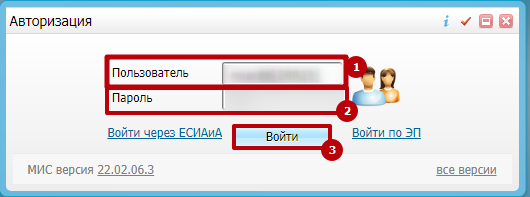 Необходимо выбрать кабинет и нажать на кнопку «Выбор».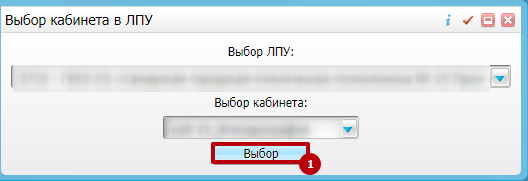 Следует перейти по пути, показанному ниже.Учет – Диспансерный учет.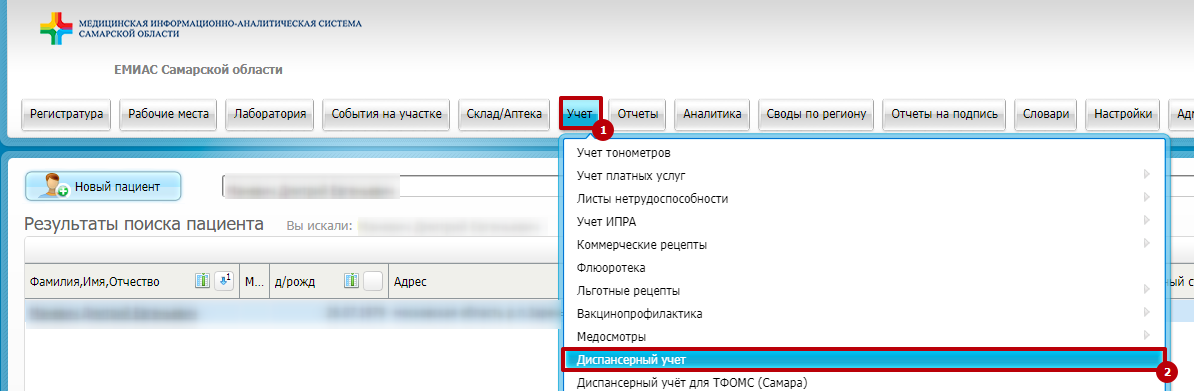 По пути: “Учет → Диспансерный учет” Необходимо заполнить поля с данными пациента и нажать на кнопку «Найти». 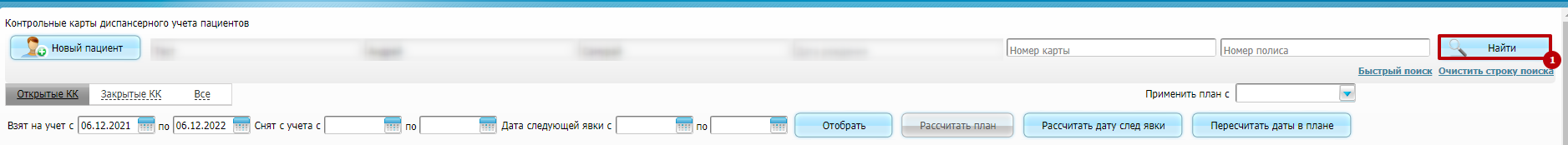 2.	Создание контрольной картыЧтобы создать контрольную карту для пациента следует нажать Правой кнопкой мыши (далее ПКМ) в раздел «Контрольные карты» и нажать в появившемся окне «Добавить контрольную карту».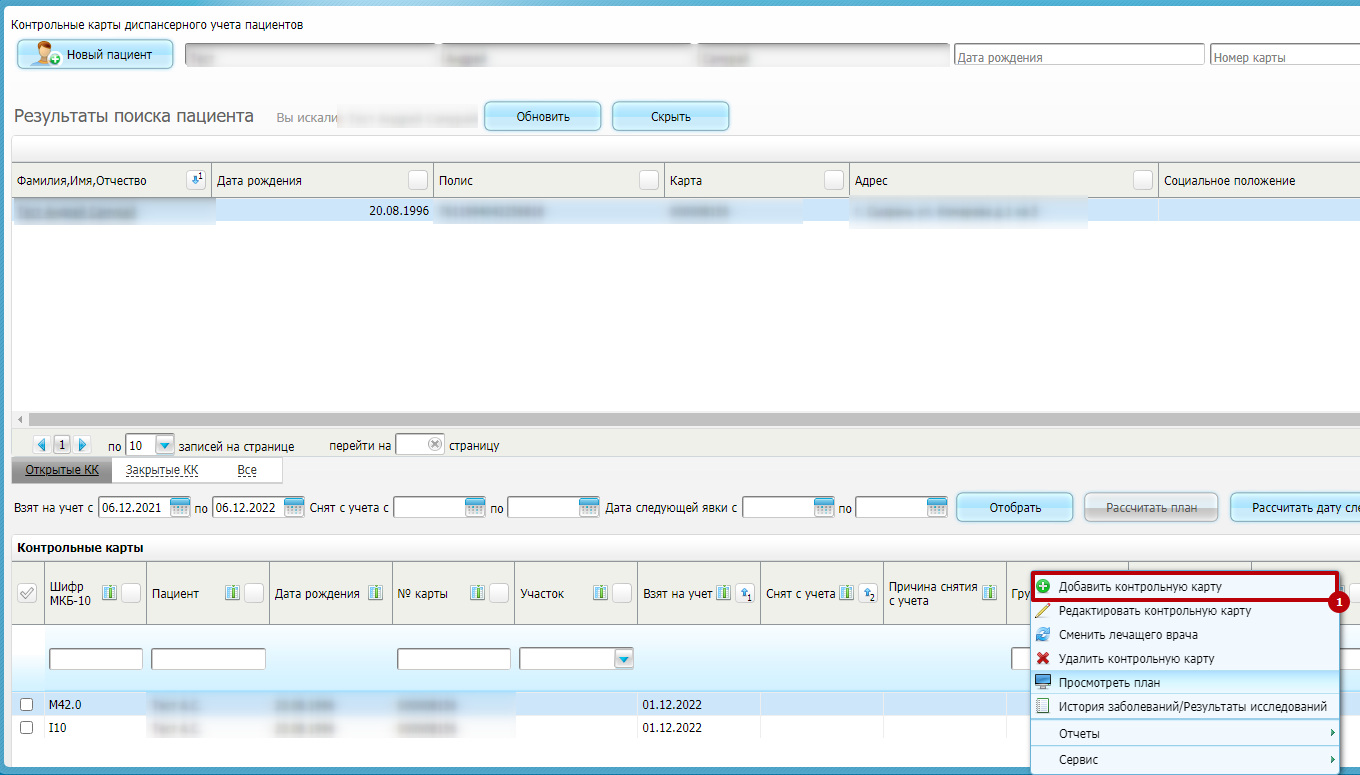 Следует заполнить все данные о пациенте, План ДН и важное поле «МКБ-10» и «Характер» (помечено желтым). После следует нажать «Применить», после «Сохранить».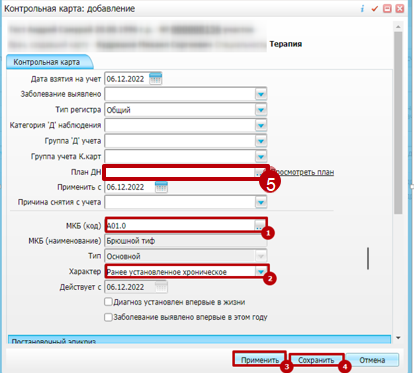 Редактирование контрольной картыЧтобы внести дополнительный диагноз или отредактировать основной, следует нажать на созданную контрольную карту ПКМ и нажать на «Редактировать контрольную карту».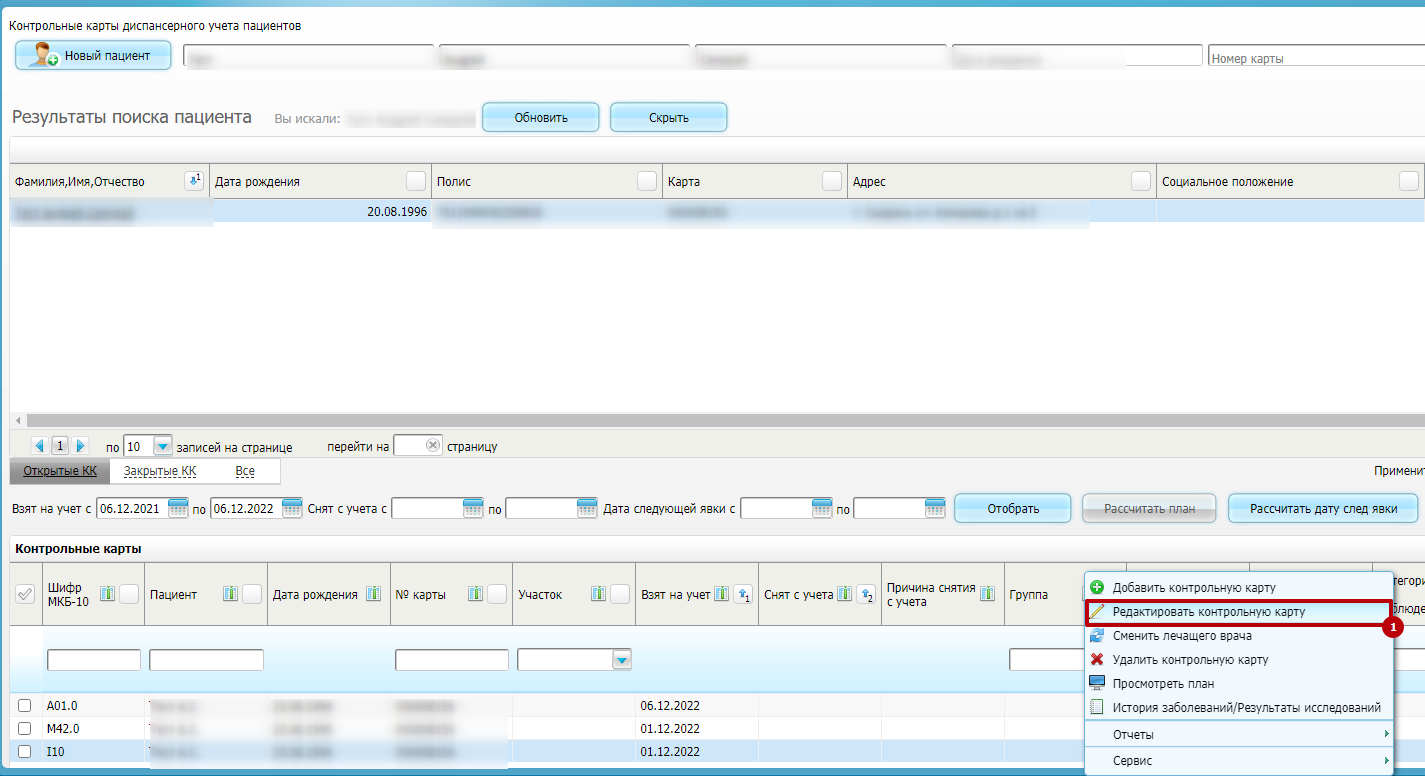 При нажатии появляется контекстное меню «Контрольная карта: редактирование»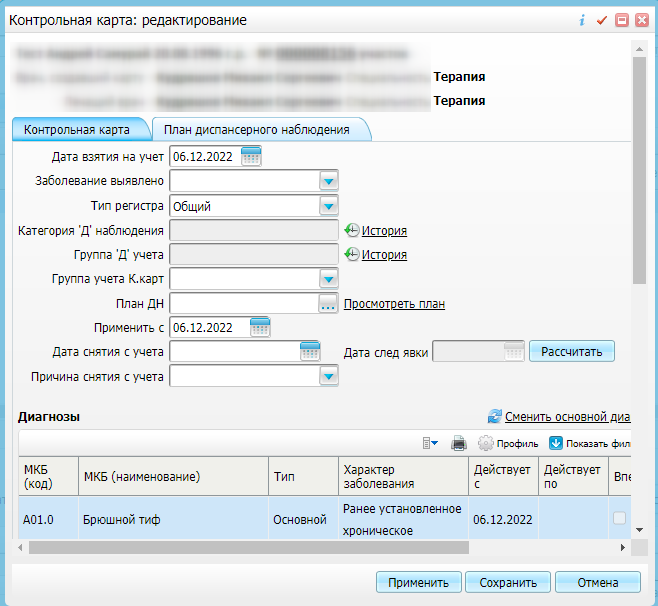 Во вкладке диагнозы следует нажать ПКМ, чтобы добавить/редактировать/удалить диагноз; во вкладке «Постановочный эпикриз» нажать на «Редактировать» (при необходимости). Далее следует нажать «Применить» и «Сохранить».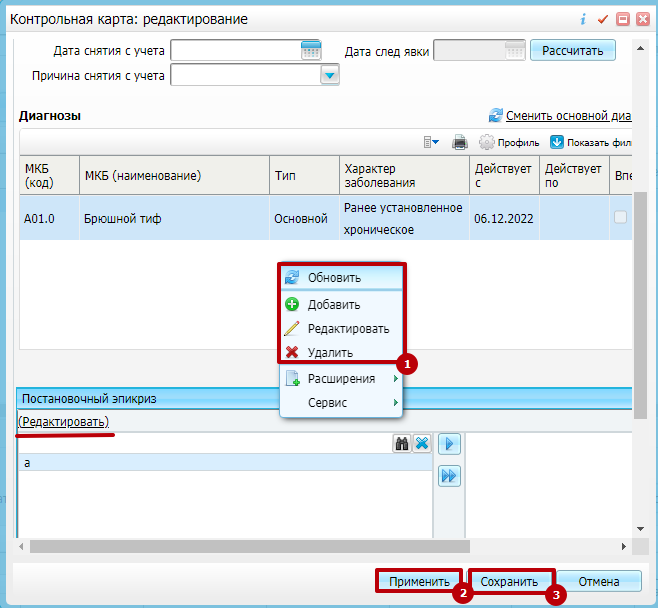 Закрытие контрольной картыЧтобы закрыть контрольную карту, следует нажать на карту, которую нужно закрыть ПКМ и нажать на «Редактировать контрольную карту».Следует заполнить поля «Дата снятия с учета» и «Причина снятия с учета». Далее следует нажать «Применить» и «Сохранить». 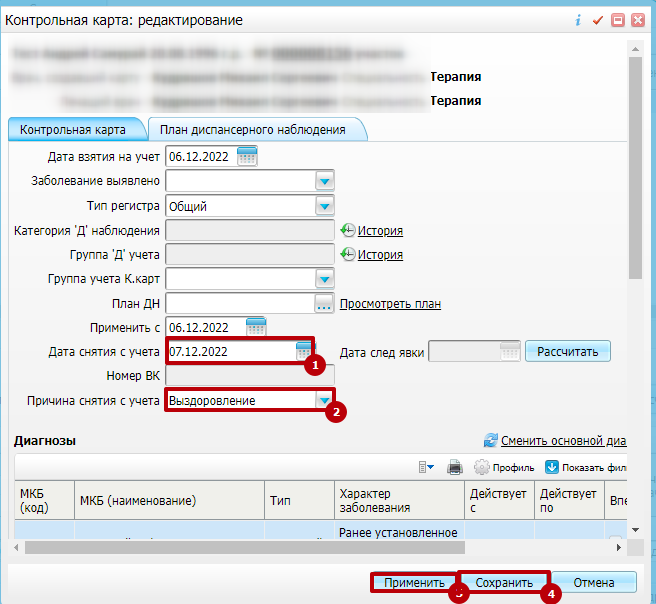 Закрытая контрольная карта появиться во вкладке «Закрытые КК».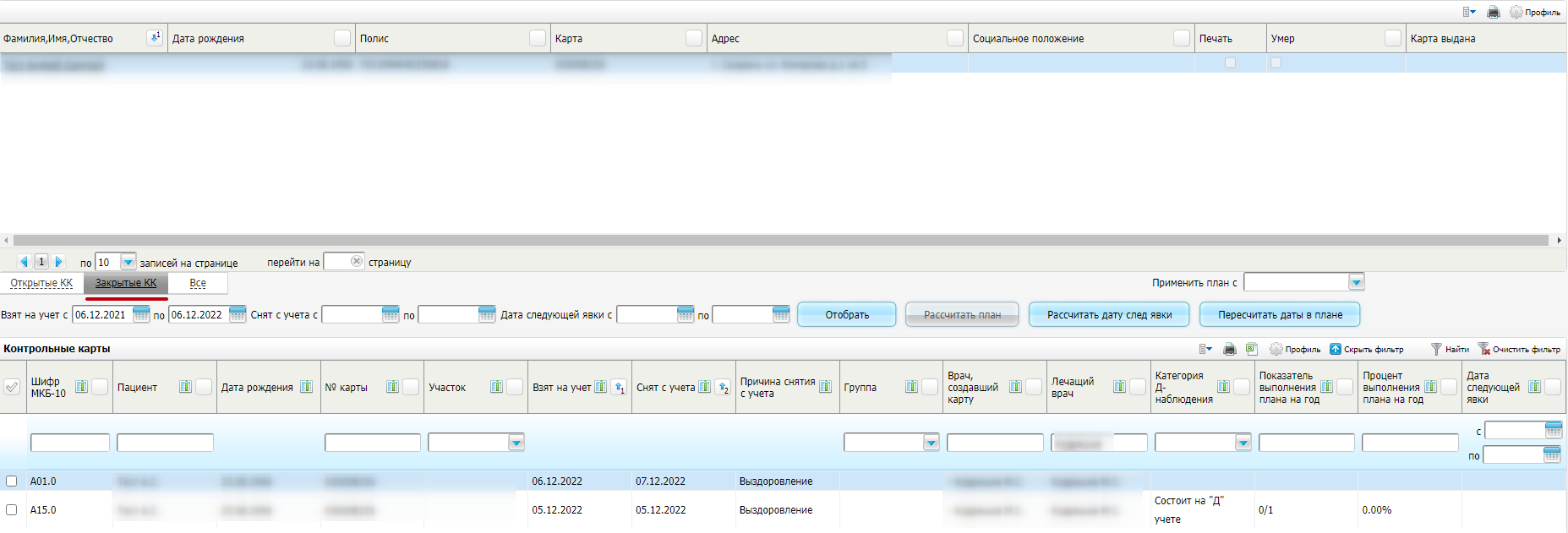 